            В целях профилактики Тальменским отделом Управления Росреестра по Алтайскому краю проводятся мероприятия по предупреждению нарушений земельного законодательства. Цель профилактических мероприятий - стимулировать добросовестное соблюдение обязательных требований земельного законодательства со стороны граждан и бизнеса, а также устранять факторы, которые могут привести к нарушениям и причинению вреда или ущерба охраняемым законом ценностям. Одним из видов профилактических мероприятий является профилактический визит.           «Целью профилактического визита, поясняет заместитель главного государственного инспектора по использованию и охране земель Тальменского района Наталья Эрмиш, -является информирование контролируемого лица об обязательных требованиях, предъявляемых к его деятельности при использовании объектов земельных отношений, их соответствии критериям риска, основаниях и о рекомендуемых способах снижения категории риска, а также о видах, содержании и об интенсивности контрольных (надзорных) мероприятий, проводимых в отношении объекта контроля. Все разъяснения в ходе профилактического визита носят рекомендательный характер». 
Проведение профилактического визита возможно только с согласия контролируемого лица. 
            Профилактический визит проводится в формате личной встречи или видеоконференции.
            В соответствии с Программой профилактики рисков нарушения обязательных требований Тальменским отделом Управления Росреестра по Алтайскому краю в 2024 году запланировано  проведение 12 профилактических визитов.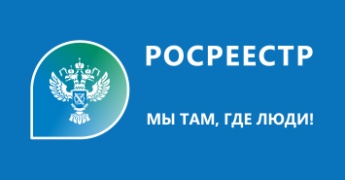 Профилактический визит.